HORS D’OEUVRES BY THE DOZENSuggested Quantities based on four per person35 guests (12 dozen), 100 guests (35 dozen). 
  Minimum 5 dozen of each selection.STARTERSSTOCKPOT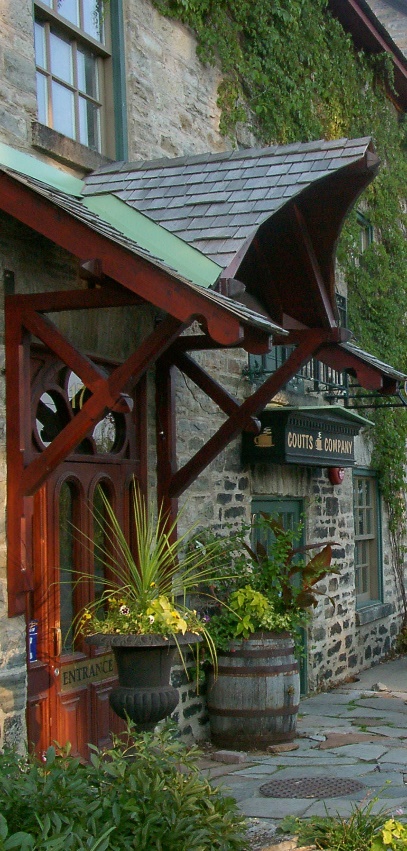 Soups 			                           Cream of MushroomTomato Florentine with Cheese TortelliniBasil Tomato CreamGinger Carrot with Curried WalnutMinestroneMaple Butternut Squash CreamLobster Bisque add $4.00SEASONAL SALADSSalads 			                             Mixed Field Greens with House VinaigretteCaesar Salad with Bacon, Croutons and 
Creamy Garlic Parmesan DressingSpinach and Bacon Salad with Caramelized 
Onion and Red Wine Honey VinaigretteGrilled Vegetable with Feta, Drizzled with 
Balsamic and Herb Infused Olive OilAccent and Add-ons Artisan Cheese & Fruit 	                              $8.75
Smoked Salmon & Shrimp platter                $16.50DINNER ENTREESAll entrees are served with herb roasted potatoes and seasonal vegetable 
medley unless otherwise indicated (for other potato or rice selections please ask).RECEPTION & PARTY TRAYS COLD CANAPESMini Pita Stuffed with Sesame HummusGoat Cheese Ratatouille CrostiniCrab Stuffed Cucumber RollsBrie & Apple Brandy MousseMelon & ProsciuttoShrimp & Scallop FirecrackersHOT CANAPESSweet Potato Cheddar Cheese PoppersSpicy Vegetarian Spring RollsMaple  Bourbon MeatballsSesame Sriracha Chicken SataysLime Cilantro Beef SataysPork Belly & Scallop Egg RollsBEEF (CHOOSE FROM)			         
(All Beef Dishes are Cooked Medium Rare 
Unless Otherwise Specified) 		Beef Wellington                                          add   $4.50
with Horseradish Mash, & Caramelized 
Onion, Sherry Jus                                                  Prime Rib au Jus 
with Herbed Yorkshire Pudding, Confit of Onion and 
Garlic Mash.Grilled Beef Tenderloin (6oz) 
with Brandy Peppercorn Sauce, Portabella 
CHICKEN (CHOOSE FROM)		                Rosemary and Sage Marinated Chicken Breast 
grilled with Smoked Tomato Jus.Chicken Breast 
Stuffed with Spinach and Ricotta, Natural Jus. PORK (CHOOSE FROM)			Maple Shallot Marinated Grilled Pork Loin 
with Port Reduction.Roast Pork Loin 
with Wild Mushroom and Scallion Ragout.Mushroom and Bell Pepper Brunoise.FISH (CHOOSE FROM)			Grilled Salmon Fillet 
with Creamy Citrus Risotto and Seasonal Vegetables.Pesto Crusted Halibut 
with Steamed Spinach and Caper Butter, Grilled Fennel and Tomatoes.Seared Albacore Tuna Steak 
with Crispy Wontons, Mango Wasabi Aioli and Honey Roasted Beets.VEGETARIAN (CHOOSE FROM)		Baked Spinach Cannelloni 
with Herbed Goat Cheese, Roasted Roma Tomatoes, Grilled Fennel Risotto with Baked Leek, Peppered Anisette Reduction and Bell Pepper TapenadeSweet Potato and Portobello Mushroom Tart 
with Grilled Marinated Onion, Bell Pepper and 
Zucchini with Roasted Garlic and Smoked Tomato Coulis. SPECIALTY 				Duck Leg Confit 
with Sweet Potato Galette & a Blueberry Gastrique.TURKEY DINNER Turkey dinner with Sausage Pan Stuffing, Seasonal    Vegetable Medley, Butter Whipped Potatoes, Cranberries & GravyCHILDREN’S MENU (12 & under) 			Chicken Fingers with French FriesHamburger with French FriesKids Noodles with Butter, Marinara or Meat SaucePepperoni PizzaDESSERTS				 Dark Chocolate Mousse Kissed 
with Grand MarnierApple Blossom 
with Caramel SauceMaple Tiramisu with Whipped CreamNY Style Cheesecake 
with Berry CoulisMaple Bourbon Pecan Tart 
with Caramel & Whipped CreamCARAMEL CROQUE EN BOUCHE CREMEUSE   $165.00A Tower of Rich Cream filled Puff Pastry coated 
in Grand Marnier Caramel. This is a wonderfully 
decadent alternative to a wedding cake. OTHER – CLIENT PROVIDEDCake Cutting, Plating Fee $5.00 per person                             Client provided Wedding Cake, Cupcakes, or Donuts, Served as a Dessert.       
Coffee Full Urn (100 Cups)		                   Regular, Decaffeinated Coffee and Tea – Herbal Tea 
Served with Dessert add $2.50ppStuffed Pumpernickel Loaf 	                  Everyone’s favourite! Filled with Garlic and 
Spinach Dip, surrounded by Pumpernickel. Whole Wheel of Baked Brie	                 Wrapped in Puff Pastry served with a Chutney 
AccompanimentGourmet Pizza Platter			                 A Variety of Scrumptious Pizza SelectionsFresh Fruit Platter			   A Selection of Seasonal FruitVeggie & Dip Platter		                Assortment of Fresh Vegetables accompanied with House DipArtisan Cheese & Fruit Board	              A Variety of Imported and Domestic Cheeses including
 Saint Honoré, Triple Cream Brie, Bleu Benedictine, 
Cheddar, Havarti, Served with an Assortment Crackers. Charcuterie Board		Prosciutto, Salami, Hot Soppressata, Chorizo, Grilled Italian Sausage, Marinated Artichoke Hearts, 
Mushrooms, Onions, Vine-ripened Tomatoes, Olives.Deli Platter			Allow your guest to create their favourite Sandwich 
with an assortment of Deli Meats, including: 
Roast Beef, Virginia Ham, Breast of Roast Turkey, 
Hungarian Salami, Mortadella and Capicola. 
Served with an assortment of Rolls, Butter, 
and All the Fixings. Platter of Jumbo Shrimp		Jumbo Shrimp Platter, with Lemon Wedges and 
Cocktail Sauce. Poutine Stop	           A local tradition Hardy Poutine with Curds smothered in JJ’s Gravy Fajita StationFajita Station with Beef and ChickenSandwich Tray			Assorted fillings including Turkey, Ham, Roast Beef, 
Egg Salad, Salmon, and Tuna Salad, featuring 
a Variety of Breads and Wraps. (serves 35 guests)Cookie Store			Chocolate Chip, Oatmeal and Raisin, Peanut Butter, 
Gluten Free available on request.